Муниципальное бюджетное дошкольное образовательное учреждение – детский сад №184
г. Екатеринбург, ул. Восточная 14-а, тел. 354-32-04Конспект развлечения по физическому воспитанию для детей подготовительной группы 6-7 лет 
«Путешествие в Изумрудный город»
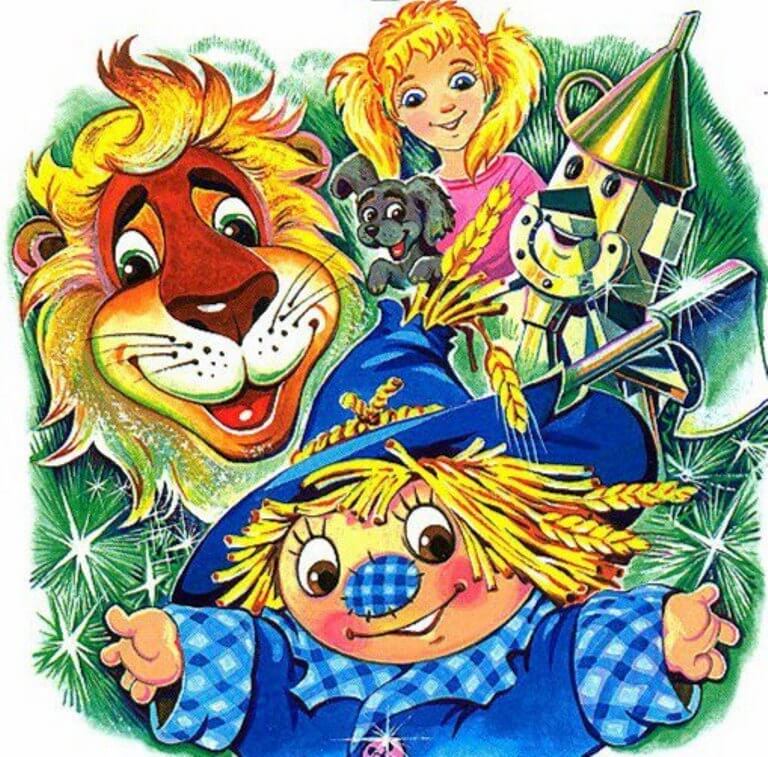 Воспитатель: Гараева Ю.А.Музыкальный руководитель: Пантелеева К.Э.Екатеринбург2021Технологическая картаорганизации совместной непосредственно образовательной деятельности с детьми Тема: «Путешествие в Изумрудный город»Возрастная группа: 6-7 летФорма: фронтальная.Средства: наглядные.Цель: формировать интерес к занятиям физкультурой и спортом; развивать двигательные и музыкально-ритмические способности; доставить детям чувства радости от развлечения.Задачи с учетом индивидуальных особенностей воспитанников группы:- Создать условия для развития эмоциональной сферы ребенка.- Упражнять в разных видах ходьбы, бега, ползания, метании в вертикальную цель.- Развивать быстроту, ловкость, умение ориентироваться в пространстве.- Воспитывать настойчивость, умение действовать в коллективе.Этапы (последовательность) деятельностиСодержание деятельностиДействия, деятельность педагогаДействия, (деятельность) детей, выполнение которых приведет к достижению запланированных результатовПланируемые результаты1.Организационно-мотивационный этапПедагог приветствует детей.-Здравствуйте ребята!-Сегодня мы с вами попали в сказку «Волшебник Изумрудного города»-Вы знаете такую сказку?Приветствуют педагога.


Слушают.-Да, знаем.Сосредоточение внимания.2. Информационно-аналитический этап Педагог задает вопросы детям.- Основными героями там были Элли с Тотошкой, Страшила, Железный Дровосек и Трусливый Лев. А что они хотели найти в Изумрудном городе у Великого волшебника Гудвина? - И отправились они вот по этой желтой дорожке. Но путь этот очень трудный и опасный. Хотите помочь героям сказки?- Для этого нужно проявить смекалку, выносливость и выполнить различные упражнения.- Повороты направо, налево прыжком;- Перестроение в колонну по одному;- На дорожке мелкие, острые камни;- На дорожке поваленные деревья, перешагиваем через них;- По краям дорожки растут большие кусты;- А здесь кусты еще больше; - Кустов стало меньше;- Поднимаемся в гору;- Спускаемся с горы;- Приближаемся к замку Гимгемы;- Перестроение в 3 колонны.Отвечают на вопросы.- Элли с Тотошкой – вернуться домой, Страшила – ум (мозги), Железный Дровосек – сердце, Лев – смелость.-Да, хотим.Выполняют повороты.Выполняют перестроение.Ходьба на носках, руки в стороны; ходьба на пятках, руки за спиной Ходьба с высоким подниманием колена, руки на поясе Ползание на четвереньках с опорой на ладони и колени Ползание на четвереньках с опорой на предплечья и колени Ходьба в полуприседе, руки на поясеБег, в колонне по одному сгибая ноги назад Бег, выбрасывая прямые ноги вперед, руки на поясе Ходьба в колонне по одному с упражнением на восстановление дыхания и раздачей оборудованияОбщение в диалоге с педагогом, ответы на вопросы. Практический этапПедагог показывает детям.



Дети смотрят и выполняют упражнения.Перестроение в колонну по одному, уборка оборудования.- Общеразвивающие упражнения с гимнастическими палками.1. И. п. - стоя, палка внизу, хват шире плеч.1-палку вверх;2-руки согнуть, палку назад (за лопатки);3-палку вверх;4-и. п.2. И. п. - стоя, ноги врозь, палка сзади внизу, хват сверху шире плеч.1-2-наклон вперед, палку назад-вверх;3-4-и. п.3. И. п. - широкая стойка, палка за спиной, захват локтями.1-поворот туловища направо;2-и. п. ;3-4-тоже влево.4. И. п. – стоя, ноги вместе, палка вверху.1-мах правой ногой вперед, палку вперед, коснуться палки ногой;2-и. п. ;3-4-то же левой.5. И. п. – стоя, ноги врозь, палка сзади внизу.1-приседая, подвести палку под колени;2-зажав палку под коленями, закончить присед, руки вперед;3-4-и. п.6. И. п. – стоя, руки на поясе, левая (правая) нога впереди, палка на полу между ног.1-прыжком меняем положение ног;2-и. п.- Потренировались, теперь можно продвигаться дальше.- Чтобы злая Гимгема не вышла из замка, нужно завалить ворота камнями.1. Метание в вертикальную цель (с расстояния 4-5 м) правой рукой.Спутники подошли к оврагу. Что же делать? Дровосек срубил дерево, и получился мост.2. Ходьба по узкой рейке гимнастической дорожке боком, приставным шагом.Пролезаем в узкий проход в скале (тоннель).3. С помощью цветных ступенек перебраться на другой берег реки.Переступать с одной ступеньки на другую (степы).Выполняют упражнения.Выполняют упражнения.Умение выполнять упражнения с гимнастическими палками, ходьба по гимнастической дорожке, ходьба по степам.Умение действовать по сигналу воспитателя.Заключительный этап- Итак, мы помогли героям сказки добраться до Изумрудного города. -В конце каждый получил то, что хотел. А вас ждет сюрприз. - Спасибо, ребята!Получают сюрприз.Рефлексия.